Heavy Duty Truck/Off RoadFlexfab is a preferred supplier of silicone and other advanced elastomeric products to the Heavy Duty Truck and Off Road Equipment industries.  Original Equipment Manufacturers rely on our engineering and design capabilities to solve even the most complex design challenges.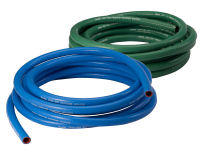 Silicone Heater HoseGreen silicone heater hoseBlue silicone heater hose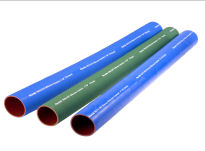 Silicone Coolant Hose3-ply silicone coolant hose4-ply silicone coolant hose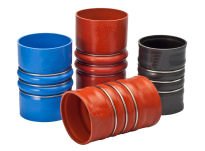 Charge AirCharge air bellows4-ply hot side charge air hose4-ply cold side charge air hoseV-BandSouth American applicationsEuropean applications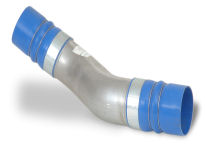 Crimped AssemblyOur crimped assembly includes complete silicone hose / pipe / hose unit, ready for assembly onto the engine.  Custom designed for your application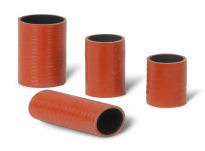 EGR HoseEGR sensor hose are fluorocarbon-lined silicone exhaust gas recirculation (EGR) sleeves custom designed for EGR gas delivery.EGR Hose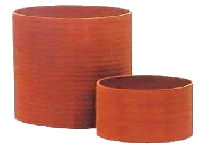 Silicone Sleeves & ConnectorsFlexfab’s silicone sleeves and connectors are used for Turbocharger connections on stationary equipment and on smaller engines; best suited for Construction and Agriculture applications that are less prone to offset and vibration where a bellows is needed.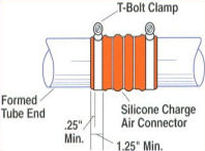 Clamping InstructionsA critical part of the sealing/clamping process is the proper position of the clamp onto the hose.**Follow your clamp supplier’s torque recommendatins for proper sealing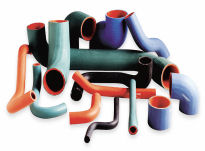 Formed Silicone Coolant HoseFlexfab’s formed silicone hose are custom designed and manufactured for coolant transfer.*They are manufactured in fixed shapes for runs through specific paths on and around the engine.